  للمعلومات اتصل بهذا الرقم  (07505783939) 0                                                                                 								 	استمارة رقم (10)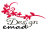  بۆ زانیاری زیاتر پەێوەندی بەم ژمارە بکەن 07505783939)  0 									 	فؤرمي ذمارة  (10)طلب نقل ملكية العلامة                                                داواکاری طواستنةوةى خاوةنداريةتى هێماى بازرگانىطلب نقل ملكية العلامة                                                داواکاری طواستنةوةى خاوةنداريةتى هێماى بازرگانىطلب نقل ملكية العلامة                                                داواکاری طواستنةوةى خاوةنداريةتى هێماى بازرگانىطلب نقل ملكية العلامة                                                داواکاری طواستنةوةى خاوةنداريةتى هێماى بازرگانىطلب نقل ملكية العلامة                                                داواکاری طواستنةوةى خاوةنداريةتى هێماى بازرگانىطلب نقل ملكية العلامة                                                داواکاری طواستنةوةى خاوةنداريةتى هێماى بازرگانىطلب نقل ملكية العلامة                                                داواکاری طواستنةوةى خاوةنداريةتى هێماى بازرگانىطلب نقل ملكية العلامة                                                داواکاری طواستنةوةى خاوةنداريةتى هێماى بازرگانىطلب نقل ملكية العلامة                                                داواکاری طواستنةوةى خاوةنداريةتى هێماى بازرگانىطلب نقل ملكية العلامة                                                داواکاری طواستنةوةى خاوةنداريةتى هێماى بازرگانىطلب نقل ملكية العلامة                                                داواکاری طواستنةوةى خاوةنداريةتى هێماى بازرگانىطلب نقل ملكية العلامة                                                داواکاری طواستنةوةى خاوةنداريةتى هێماى بازرگانىطلب نقل ملكية العلامة                                                داواکاری طواستنةوةى خاوةنداريةتى هێماى بازرگانىطلب نقل ملكية العلامة                                                داواکاری طواستنةوةى خاوةنداريةتى هێماى بازرگانىطلب نقل ملكية العلامة                                                داواکاری طواستنةوةى خاوةنداريةتى هێماى بازرگانىطلب نقل ملكية العلامة                                                داواکاری طواستنةوةى خاوةنداريةتى هێماى بازرگانىطلب نقل ملكية العلامة                                                داواکاری طواستنةوةى خاوةنداريةتى هێماى بازرگانىطلب نقل ملكية العلامة                                                داواکاری طواستنةوةى خاوةنداريةتى هێماى بازرگانىطلب نقل ملكية العلامة                                                داواکاری طواستنةوةى خاوةنداريةتى هێماى بازرگانىطلب نقل ملكية العلامة                                                داواکاری طواستنةوةى خاوةنداريةتى هێماى بازرگانىطلب نقل ملكية العلامة                                                داواکاری طواستنةوةى خاوةنداريةتى هێماى بازرگانىطلب نقل ملكية العلامة                                                داواکاری طواستنةوةى خاوةنداريةتى هێماى بازرگانىطلب نقل ملكية العلامة                                                داواکاری طواستنةوةى خاوةنداريةتى هێماى بازرگانىطلب نقل ملكية العلامة                                                داواکاری طواستنةوةى خاوةنداريةتى هێماى بازرگانىطلب نقل ملكية العلامة                                                داواکاری طواستنةوةى خاوةنداريةتى هێماى بازرگانىطلب نقل ملكية العلامة                                                داواکاری طواستنةوةى خاوةنداريةتى هێماى بازرگانىطلب نقل ملكية العلامة                                                داواکاری طواستنةوةى خاوةنداريةتى هێماى بازرگانىطلب نقل ملكية العلامة                                                داواکاری طواستنةوةى خاوةنداريةتى هێماى بازرگانىطلب نقل ملكية العلامة                                                داواکاری طواستنةوةى خاوةنداريةتى هێماى بازرگانىطلب نقل ملكية العلامة                                                داواکاری طواستنةوةى خاوةنداريةتى هێماى بازرگانىطلب نقل ملكية العلامة                                                داواکاری طواستنةوةى خاوةنداريةتى هێماى بازرگانىطلب نقل ملكية العلامة                                                داواکاری طواستنةوةى خاوةنداريةتى هێماى بازرگانىطلب نقل ملكية العلامة                                                داواکاری طواستنةوةى خاوةنداريةتى هێماى بازرگانىطلب نقل ملكية العلامة                                                داواکاری طواستنةوةى خاوةنداريةتى هێماى بازرگانىطلب نقل ملكية العلامة                                                داواکاری طواستنةوةى خاوةنداريةتى هێماى بازرگانىطلب نقل ملكية العلامة                                                داواکاری طواستنةوةى خاوةنداريةتى هێماى بازرگانىطلب نقل ملكية العلامة                                                داواکاری طواستنةوةى خاوةنداريةتى هێماى بازرگانىرقم العلامةژمارە هێمارقم العلامةژمارە هێماتأريخ تسجيل العلامة:                            /                 /   رێکەوتى تۆمارکردنى هێما :     تأريخ تسجيل العلامة:                            /                 /   رێکەوتى تۆمارکردنى هێما :     تأريخ تسجيل العلامة:                            /                 /   رێکەوتى تۆمارکردنى هێما :     تأريخ تسجيل العلامة:                            /                 /   رێکەوتى تۆمارکردنى هێما :     تأريخ تسجيل العلامة:                            /                 /   رێکەوتى تۆمارکردنى هێما :     تأريخ تسجيل العلامة:                            /                 /   رێکەوتى تۆمارکردنى هێما :     تأريخ تقديم طلب التغيير :                          /            /   رێکەوتی پێشکەش كردنى داواكارى:    تأريخ تقديم طلب التغيير :                          /            /   رێکەوتی پێشکەش كردنى داواكارى:    تأريخ تقديم طلب التغيير :                          /            /   رێکەوتی پێشکەش كردنى داواكارى:    تأريخ تقديم طلب التغيير :                          /            /   رێکەوتی پێشکەش كردنى داواكارى:    تأريخ تقديم طلب التغيير :                          /            /   رێکەوتی پێشکەش كردنى داواكارى:    تأريخ تقديم طلب التغيير :                          /            /   رێکەوتی پێشکەش كردنى داواكارى:    تأريخ تقديم طلب التغيير :                          /            /   رێکەوتی پێشکەش كردنى داواكارى:    تأريخ تقديم طلب التغيير :                          /            /   رێکەوتی پێشکەش كردنى داواكارى:    تأريخ تقديم طلب التغيير :                          /            /   رێکەوتی پێشکەش كردنى داواكارى:    تأريخ تقديم طلب التغيير :                          /            /   رێکەوتی پێشکەش كردنى داواكارى:    تأريخ تقديم طلب التغيير :                          /            /   رێکەوتی پێشکەش كردنى داواكارى:    تأريخ تقديم طلب التغيير :                          /            /   رێکەوتی پێشکەش كردنى داواكارى:    تأريخ تقديم طلب التغيير :                          /            /   رێکەوتی پێشکەش كردنى داواكارى:    تأريخ تقديم طلب التغيير :                          /            /   رێکەوتی پێشکەش كردنى داواكارى:    تأريخ تقديم طلب التغيير :                          /            /   رێکەوتی پێشکەش كردنى داواكارى:    تأريخ تقديم طلب التغيير :                          /            /   رێکەوتی پێشکەش كردنى داواكارى:    تأريخ تقديم طلب التغيير :                          /            /   رێکەوتی پێشکەش كردنى داواكارى:    تأريخ تقديم طلب التغيير :                          /            /   رێکەوتی پێشکەش كردنى داواكارى:    رقم النشرةژمارە بڵاوکراوەرقم النشرةژمارە بڵاوکراوەرقم النشرةژمارە بڵاوکراوەرقم النشرةژمارە بڵاوکراوەأسم الجهة  المالكة ناوی خاوەنى أسم الجهة  المالكة ناوی خاوەنى عربي او كوردي او انكليزيعربي او كوردي او انكليزيأسم الجهة  المالكة ناوی خاوەنى أسم الجهة  المالكة ناوی خاوەنى العنوان ناونيشانالعنوان ناونيشانأسم الجهة  المالكة ناوی خاوەنى أسم الجهة  المالكة ناوی خاوەنى العنوان ناونيشانالعنوان ناونيشانموبايلژ. موبايلموبايلژ. موبايلموبايلژ. موبايلموبايلژ. موبايلموبايلژ. موبايلموبايلژ. موبايلE-milE-milأسم الجهة  التي تم نقل ملكية العلامة لهاناوی خاوەنى دوای گۆرینیأسم الجهة  التي تم نقل ملكية العلامة لهاناوی خاوەنى دوای گۆرینیعربي او كوردي او انكليزيعربي او كوردي او انكليزيأسم الجهة  التي تم نقل ملكية العلامة لهاناوی خاوەنى دوای گۆرینیأسم الجهة  التي تم نقل ملكية العلامة لهاناوی خاوەنى دوای گۆرینیالعنوان ناونيشانالعنوان ناونيشان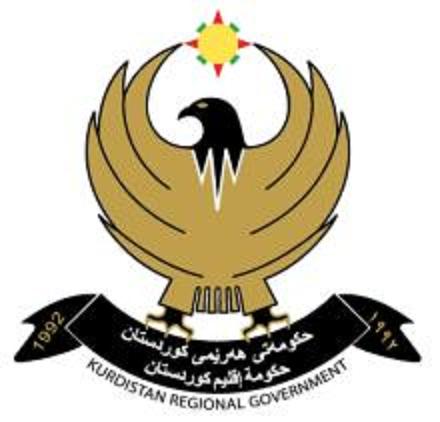 أسم الجهة  التي تم نقل ملكية العلامة لهاناوی خاوەنى دوای گۆرینیأسم الجهة  التي تم نقل ملكية العلامة لهاناوی خاوەنى دوای گۆرینیالعنوان ناونيشانالعنوان ناونيشانموبايلژ. موبايلموبايلژ. موبايلموبايلژ. موبايلموبايلژ. موبايلموبايلژ. موبايلموبايلژ. موبايلموبايلژ. موبايلE-milE-milE-milمعلومات الوكالة (إن وجدت)           زانیاری بريكارمعلومات الوكالة (إن وجدت)           زانیاری بريكارمعلومات الوكالة (إن وجدت)           زانیاری بريكارمعلومات الوكالة (إن وجدت)           زانیاری بريكارمعلومات الوكالة (إن وجدت)           زانیاری بريكارمعلومات الوكالة (إن وجدت)           زانیاری بريكارمعلومات الوكالة (إن وجدت)           زانیاری بريكارمعلومات الوكالة (إن وجدت)           زانیاری بريكارمعلومات الوكالة (إن وجدت)           زانیاری بريكارمعلومات الوكالة (إن وجدت)           زانیاری بريكارمعلومات الوكالة (إن وجدت)           زانیاری بريكارمعلومات الوكالة (إن وجدت)           زانیاری بريكارمعلومات الوكالة (إن وجدت)           زانیاری بريكارمعلومات الوكالة (إن وجدت)           زانیاری بريكارمعلومات الوكالة (إن وجدت)           زانیاری بريكارمعلومات الوكالة (إن وجدت)           زانیاری بريكارمعلومات الوكالة (إن وجدت)           زانیاری بريكارمعلومات الوكالة (إن وجدت)           زانیاری بريكارمعلومات الوكالة (إن وجدت)           زانیاری بريكارمعلومات الوكالة (إن وجدت)           زانیاری بريكارمعلومات الوكالة (إن وجدت)           زانیاری بريكارمعلومات الوكالة (إن وجدت)           زانیاری بريكارمعلومات الوكالة (إن وجدت)           زانیاری بريكارمعلومات الوكالة (إن وجدت)           زانیاری بريكارمعلومات الوكالة (إن وجدت)           زانیاری بريكارمعلومات الوكالة (إن وجدت)           زانیاری بريكارمعلومات الوكالة (إن وجدت)           زانیاری بريكارمعلومات الوكالة (إن وجدت)           زانیاری بريكارمعلومات الوكالة (إن وجدت)           زانیاری بريكارمعلومات الوكالة (إن وجدت)           زانیاری بريكارمعلومات الوكالة (إن وجدت)           زانیاری بريكارمعلومات الوكالة (إن وجدت)           زانیاری بريكارمعلومات الوكالة (إن وجدت)           زانیاری بريكارمعلومات الوكالة (إن وجدت)           زانیاری بريكارمعلومات الوكالة (إن وجدت)           زانیاری بريكارمعلومات الوكالة (إن وجدت)           زانیاری بريكارأسم الوكيلناوی بريكارأسم الوكيلناوی بريكارصفة الوكيلسەفەى بريكارصفة الوكيلسەفەى بريكار محاميثاريَزةرالرقم النقابيذمارةى سةنديكاالرقم النقابيذمارةى سةنديكامدير المفوض للشركة  بةرِيَوةبةر ريَثيَدراوی كؤمثانيامدير المفوض للشركة  بةرِيَوةبةر ريَثيَدراوی كؤمثانيامدير المفوض للشركة  بةرِيَوةبةر ريَثيَدراوی كؤمثانيامدير المفوض للشركة  بةرِيَوةبةر ريَثيَدراوی كؤمثانيامدير المفوض للشركة  بةرِيَوةبةر ريَثيَدراوی كؤمثانيامدير المفوض للشركة  بةرِيَوةبةر ريَثيَدراوی كؤمثانيامدير المفوض للشركة  بةرِيَوةبةر ريَثيَدراوی كؤمثانيامدير المفوض للشركة  بةرِيَوةبةر ريَثيَدراوی كؤمثانيامدير المفوض للشركة  بةرِيَوةبةر ريَثيَدراوی كؤمثانيامدير المفوض للشركة  بةرِيَوةبةر ريَثيَدراوی كؤمثانيامدير المفوض للشركة  بةرِيَوةبةر ريَثيَدراوی كؤمثانيامدير المفوض للشركة  بةرِيَوةبةر ريَثيَدراوی كؤمثانيامدير المفوض للشركة  بةرِيَوةبةر ريَثيَدراوی كؤمثانياالموظف المخولفةرمانبةريَكى ريَثيَدراوالموظف المخولفةرمانبةريَكى ريَثيَدراوالموظف المخولفةرمانبةريَكى ريَثيَدراوالموظف المخولفةرمانبةريَكى ريَثيَدراوالموظف المخولفةرمانبةريَكى ريَثيَدراوالموظف المخولفةرمانبةريَكى ريَثيَدراوالموظف المخولفةرمانبةريَكى ريَثيَدراوالموظف المخولفةرمانبةريَكى ريَثيَدراوالموظف المخولفةرمانبةريَكى ريَثيَدراوالموظف المخولفةرمانبةريَكى ريَثيَدراوالموظف المخولفةرمانبةريَكى ريَثيَدراوالموظف المخولفةرمانبةريَكى ريَثيَدراوالموظف المخولفةرمانبةريَكى ريَثيَدراوالموظف المخولفةرمانبةريَكى ريَثيَدراوعنوان الوكيلناونيشانى بريكارعنوان الوكيلناونيشانى بريكارتأريخ الوكالةرێکەوتى بريكارنامةمنلەمنلەلغايةتالغايةتالغايةتاصندوق البريدذ.پصندوق البريدذ.پصندوق البريدذ.پموبايلژ. موبايلموبايلژ. موبايلموبايلژ. موبايلموبايلژ. موبايلموبايلژ. موبايلموبايلژ. موبايلموبايلژ. موبايلموبايلژ. موبايلعنوان الوكيلناونيشانى بريكارعنوان الوكيلناونيشانى بريكارE-mailفاكسفاكسفاكسفاكسفاكسعنوان الوكيلناونيشانى بريكارعنوان الوكيلناونيشانى بريكارالعنوان التفصيليناونيشانى تةواورقم الإيصال المالي     ذمارةى ثسولة داراييرقم الإيصال المالي     ذمارةى ثسولة داراييتأريخ الإيصال الماليريَكةوتى ثسولةى داراييتأريخ الإيصال الماليريَكةوتى ثسولةى داراييتأريخ الإيصال الماليريَكةوتى ثسولةى داراييتأريخ الإيصال الماليريَكةوتى ثسولةى دارايي/         / 2016/         / 2016/         / 2016/         / 2016/         / 2016/         / 2016/         / 2016/         / 2016/         / 2016/         / 2016/         / 2016/         / 2016الرسم المدفوعبرِي پارەى دراوالرسم المدفوعبرِي پارەى دراوالرسم المدفوعبرِي پارەى دراوالرسم المدفوعبرِي پارەى دراوالرسم المدفوعبرِي پارەى دراوالرسم المدفوعبرِي پارەى دراوالرسم المدفوعبرِي پارەى دراوالرسم المدفوعبرِي پارەى دراوالرسم المدفوعبرِي پارەى دراوالرسم المدفوعبرِي پارەى دراوالرسم المدفوعبرِي پارەى دراوقائمة بالوثائق الواجب تقديمها مع الطلب                    ليستى بەلگەنامەکان کە ثيَويستة ثيَشكةش بكريَت لةطةلَ داواكارىقائمة بالوثائق الواجب تقديمها مع الطلب                    ليستى بەلگەنامەکان کە ثيَويستة ثيَشكةش بكريَت لةطةلَ داواكارىقائمة بالوثائق الواجب تقديمها مع الطلب                    ليستى بەلگەنامەکان کە ثيَويستة ثيَشكةش بكريَت لةطةلَ داواكارىقائمة بالوثائق الواجب تقديمها مع الطلب                    ليستى بەلگەنامەکان کە ثيَويستة ثيَشكةش بكريَت لةطةلَ داواكارىقائمة بالوثائق الواجب تقديمها مع الطلب                    ليستى بەلگەنامەکان کە ثيَويستة ثيَشكةش بكريَت لةطةلَ داواكارىقائمة بالوثائق الواجب تقديمها مع الطلب                    ليستى بەلگەنامەکان کە ثيَويستة ثيَشكةش بكريَت لةطةلَ داواكارىقائمة بالوثائق الواجب تقديمها مع الطلب                    ليستى بەلگەنامەکان کە ثيَويستة ثيَشكةش بكريَت لةطةلَ داواكارىقائمة بالوثائق الواجب تقديمها مع الطلب                    ليستى بەلگەنامەکان کە ثيَويستة ثيَشكةش بكريَت لةطةلَ داواكارىقائمة بالوثائق الواجب تقديمها مع الطلب                    ليستى بەلگەنامەکان کە ثيَويستة ثيَشكةش بكريَت لةطةلَ داواكارىقائمة بالوثائق الواجب تقديمها مع الطلب                    ليستى بەلگەنامەکان کە ثيَويستة ثيَشكةش بكريَت لةطةلَ داواكارىقائمة بالوثائق الواجب تقديمها مع الطلب                    ليستى بەلگەنامەکان کە ثيَويستة ثيَشكةش بكريَت لةطةلَ داواكارىقائمة بالوثائق الواجب تقديمها مع الطلب                    ليستى بەلگەنامەکان کە ثيَويستة ثيَشكةش بكريَت لةطةلَ داواكارىقائمة بالوثائق الواجب تقديمها مع الطلب                    ليستى بەلگەنامەکان کە ثيَويستة ثيَشكةش بكريَت لةطةلَ داواكارىقائمة بالوثائق الواجب تقديمها مع الطلب                    ليستى بەلگەنامەکان کە ثيَويستة ثيَشكةش بكريَت لةطةلَ داواكارىقائمة بالوثائق الواجب تقديمها مع الطلب                    ليستى بەلگەنامەکان کە ثيَويستة ثيَشكةش بكريَت لةطةلَ داواكارىقائمة بالوثائق الواجب تقديمها مع الطلب                    ليستى بەلگەنامەکان کە ثيَويستة ثيَشكةش بكريَت لةطةلَ داواكارىقائمة بالوثائق الواجب تقديمها مع الطلب                    ليستى بەلگەنامەکان کە ثيَويستة ثيَشكةش بكريَت لةطةلَ داواكارىقائمة بالوثائق الواجب تقديمها مع الطلب                    ليستى بەلگەنامەکان کە ثيَويستة ثيَشكةش بكريَت لةطةلَ داواكارىقائمة بالوثائق الواجب تقديمها مع الطلب                    ليستى بەلگەنامەکان کە ثيَويستة ثيَشكةش بكريَت لةطةلَ داواكارىقائمة بالوثائق الواجب تقديمها مع الطلب                    ليستى بەلگەنامەکان کە ثيَويستة ثيَشكةش بكريَت لةطةلَ داواكارىقائمة بالوثائق الواجب تقديمها مع الطلب                    ليستى بەلگەنامەکان کە ثيَويستة ثيَشكةش بكريَت لةطةلَ داواكارىقائمة بالوثائق الواجب تقديمها مع الطلب                    ليستى بەلگەنامەکان کە ثيَويستة ثيَشكةش بكريَت لةطةلَ داواكارىقائمة بالوثائق الواجب تقديمها مع الطلب                    ليستى بەلگەنامەکان کە ثيَويستة ثيَشكةش بكريَت لةطةلَ داواكارىقائمة بالوثائق الواجب تقديمها مع الطلب                    ليستى بەلگەنامەکان کە ثيَويستة ثيَشكةش بكريَت لةطةلَ داواكارىقائمة بالوثائق الواجب تقديمها مع الطلب                    ليستى بەلگەنامەکان کە ثيَويستة ثيَشكةش بكريَت لةطةلَ داواكارىقائمة بالوثائق الواجب تقديمها مع الطلب                    ليستى بەلگەنامەکان کە ثيَويستة ثيَشكةش بكريَت لةطةلَ داواكارىقائمة بالوثائق الواجب تقديمها مع الطلب                    ليستى بەلگەنامەکان کە ثيَويستة ثيَشكةش بكريَت لةطةلَ داواكارىقائمة بالوثائق الواجب تقديمها مع الطلب                    ليستى بەلگەنامەکان کە ثيَويستة ثيَشكةش بكريَت لةطةلَ داواكارىقائمة بالوثائق الواجب تقديمها مع الطلب                    ليستى بەلگەنامەکان کە ثيَويستة ثيَشكةش بكريَت لةطةلَ داواكارىقائمة بالوثائق الواجب تقديمها مع الطلب                    ليستى بەلگەنامەکان کە ثيَويستة ثيَشكةش بكريَت لةطةلَ داواكارىقائمة بالوثائق الواجب تقديمها مع الطلب                    ليستى بەلگەنامەکان کە ثيَويستة ثيَشكةش بكريَت لةطةلَ داواكارىقائمة بالوثائق الواجب تقديمها مع الطلب                    ليستى بەلگەنامەکان کە ثيَويستة ثيَشكةش بكريَت لةطةلَ داواكارىقائمة بالوثائق الواجب تقديمها مع الطلب                    ليستى بەلگەنامەکان کە ثيَويستة ثيَشكةش بكريَت لةطةلَ داواكارىقائمة بالوثائق الواجب تقديمها مع الطلب                    ليستى بەلگەنامەکان کە ثيَويستة ثيَشكةش بكريَت لةطةلَ داواكارىقائمة بالوثائق الواجب تقديمها مع الطلب                    ليستى بەلگەنامەکان کە ثيَويستة ثيَشكةش بكريَت لةطةلَ داواكارىقائمة بالوثائق الواجب تقديمها مع الطلب                    ليستى بەلگەنامەکان کە ثيَويستة ثيَشكةش بكريَت لةطةلَ داواكارىاستلمت   وةرطيَراالوثائق        بەلگەنامەکانالوثائق        بەلگەنامەکانالوثائق        بەلگەنامەکانالوثائق        بەلگەنامەکانالوثائق        بەلگەنامەکانالوثائق        بەلگەنامەکانالوثائق        بەلگەنامەکاناستلمت   وةرطيَرااستلمت   وةرطيَرااستلمت   وةرطيَرااستلمت   وةرطيَرااستلمت   وةرطيَرااستلمت   وةرطيَرااستلمت   وةرطيَرااستلمت   وةرطيَراالوثائق        بەلگەنامەکانالوثائق        بەلگەنامەکانالوثائق        بەلگەنامەکانالوثائق        بەلگەنامەکانالوثائق        بەلگەنامەکانالوثائق        بەلگەنامەکانالوثائق        بەلگەنامەکانالوثائق        بەلگەنامەکانالوثائق        بەلگەنامەکانالوثائق        بەلگەنامەکانالوثائق        بەلگەنامەکانالوثائق        بەلگەنامەکانالوثائق        بەلگەنامەکانالوثائق        بەلگەنامەکانالوثائق        بەلگەنامەکانالوثائق        بەلگەنامەکانالوثائق        بەلگەنامەکانالوثائق        بەلگەنامەکانالوثائق        بەلگەنامەکانالوثائق        بەلگەنامەکانOOOOOOOOOOOOOOOOOOOOOOOOOOOاسم مقدم الطلب (طالب التسجيل/ الوكيل)ناوى ثيَشكةش كار (یان بريكار)    اسم مقدم الطلب (طالب التسجيل/ الوكيل)ناوى ثيَشكةش كار (یان بريكار)    اسم مقدم الطلب (طالب التسجيل/ الوكيل)ناوى ثيَشكةش كار (یان بريكار)    اسم مقدم الطلب (طالب التسجيل/ الوكيل)ناوى ثيَشكةش كار (یان بريكار)    اسم مقدم الطلب (طالب التسجيل/ الوكيل)ناوى ثيَشكةش كار (یان بريكار)    اسم مقدم الطلب (طالب التسجيل/ الوكيل)ناوى ثيَشكةش كار (یان بريكار)    اسم مقدم الطلب (طالب التسجيل/ الوكيل)ناوى ثيَشكةش كار (یان بريكار)    اسم مقدم الطلب (طالب التسجيل/ الوكيل)ناوى ثيَشكةش كار (یان بريكار)    اسم مقدم الطلب (طالب التسجيل/ الوكيل)ناوى ثيَشكةش كار (یان بريكار)    اسم مقدم الطلب (طالب التسجيل/ الوكيل)ناوى ثيَشكةش كار (یان بريكار)    اسم مقدم الطلب (طالب التسجيل/ الوكيل)ناوى ثيَشكةش كار (یان بريكار)    اسم مقدم الطلب (طالب التسجيل/ الوكيل)ناوى ثيَشكةش كار (یان بريكار)    اسم مقدم الطلب (طالب التسجيل/ الوكيل)ناوى ثيَشكةش كار (یان بريكار)    اسم مقدم الطلب (طالب التسجيل/ الوكيل)ناوى ثيَشكةش كار (یان بريكار)    اسم مقدم الطلب (طالب التسجيل/ الوكيل)ناوى ثيَشكةش كار (یان بريكار)    اسم مقدم الطلب (طالب التسجيل/ الوكيل)ناوى ثيَشكةش كار (یان بريكار)    اسم مقدم الطلب (طالب التسجيل/ الوكيل)ناوى ثيَشكةش كار (یان بريكار)    التاريخ:                  /         / 2016ريَكةوت :         التاريخ:                  /         / 2016ريَكةوت :         التاريخ:                  /         / 2016ريَكةوت :         التاريخ:                  /         / 2016ريَكةوت :         التاريخ:                  /         / 2016ريَكةوت :         التاريخ:                  /         / 2016ريَكةوت :         التاريخ:                  /         / 2016ريَكةوت :         التاريخ:                  /         / 2016ريَكةوت :         التاريخ:                  /         / 2016ريَكةوت :         التاريخ:                  /         / 2016ريَكةوت :         التاريخ:                  /         / 2016ريَكةوت :         التاريخ:                  /         / 2016ريَكةوت :         التوقيع:واژوو:التوقيع:واژوو:التوقيع:واژوو:التوقيع:واژوو:التوقيع:واژوو:التوقيع:واژوو:التوقيع:واژوو:التوقيع:واژوو:اسم مقدم الطلب (طالب التسجيل/ الوكيل)ناوى ثيَشكةش كار (یان بريكار)    اسم مقدم الطلب (طالب التسجيل/ الوكيل)ناوى ثيَشكةش كار (یان بريكار)    اسم مقدم الطلب (طالب التسجيل/ الوكيل)ناوى ثيَشكةش كار (یان بريكار)    اسم مقدم الطلب (طالب التسجيل/ الوكيل)ناوى ثيَشكةش كار (یان بريكار)    اسم مقدم الطلب (طالب التسجيل/ الوكيل)ناوى ثيَشكةش كار (یان بريكار)    اسم مقدم الطلب (طالب التسجيل/ الوكيل)ناوى ثيَشكةش كار (یان بريكار)    اسم مقدم الطلب (طالب التسجيل/ الوكيل)ناوى ثيَشكةش كار (یان بريكار)    اسم مقدم الطلب (طالب التسجيل/ الوكيل)ناوى ثيَشكةش كار (یان بريكار)    اسم مقدم الطلب (طالب التسجيل/ الوكيل)ناوى ثيَشكةش كار (یان بريكار)    اسم مقدم الطلب (طالب التسجيل/ الوكيل)ناوى ثيَشكةش كار (یان بريكار)    اسم مقدم الطلب (طالب التسجيل/ الوكيل)ناوى ثيَشكةش كار (یان بريكار)    اسم مقدم الطلب (طالب التسجيل/ الوكيل)ناوى ثيَشكةش كار (یان بريكار)    اسم مقدم الطلب (طالب التسجيل/ الوكيل)ناوى ثيَشكةش كار (یان بريكار)    اسم مقدم الطلب (طالب التسجيل/ الوكيل)ناوى ثيَشكةش كار (یان بريكار)    اسم مقدم الطلب (طالب التسجيل/ الوكيل)ناوى ثيَشكةش كار (یان بريكار)    اسم مقدم الطلب (طالب التسجيل/ الوكيل)ناوى ثيَشكةش كار (یان بريكار)    اسم مقدم الطلب (طالب التسجيل/ الوكيل)ناوى ثيَشكةش كار (یان بريكار)    موبايلموبايلموبايلموبايلموبايلموبايلالحقول الخاصة بموظفين الدائرة       زانیاری تایبەت بە فەرمانبەرانى بەڕێوەبەرایەتىالحقول الخاصة بموظفين الدائرة       زانیاری تایبەت بە فەرمانبەرانى بەڕێوەبەرایەتىالحقول الخاصة بموظفين الدائرة       زانیاری تایبەت بە فەرمانبەرانى بەڕێوەبەرایەتىالحقول الخاصة بموظفين الدائرة       زانیاری تایبەت بە فەرمانبەرانى بەڕێوەبەرایەتىالحقول الخاصة بموظفين الدائرة       زانیاری تایبەت بە فەرمانبەرانى بەڕێوەبەرایەتىالحقول الخاصة بموظفين الدائرة       زانیاری تایبەت بە فەرمانبەرانى بەڕێوەبەرایەتىالحقول الخاصة بموظفين الدائرة       زانیاری تایبەت بە فەرمانبەرانى بەڕێوەبەرایەتىالحقول الخاصة بموظفين الدائرة       زانیاری تایبەت بە فەرمانبەرانى بەڕێوەبەرایەتىالحقول الخاصة بموظفين الدائرة       زانیاری تایبەت بە فەرمانبەرانى بەڕێوەبەرایەتىالحقول الخاصة بموظفين الدائرة       زانیاری تایبەت بە فەرمانبەرانى بەڕێوەبەرایەتىالحقول الخاصة بموظفين الدائرة       زانیاری تایبەت بە فەرمانبەرانى بەڕێوەبەرایەتىالحقول الخاصة بموظفين الدائرة       زانیاری تایبەت بە فەرمانبەرانى بەڕێوەبەرایەتىالحقول الخاصة بموظفين الدائرة       زانیاری تایبەت بە فەرمانبەرانى بەڕێوەبەرایەتىالحقول الخاصة بموظفين الدائرة       زانیاری تایبەت بە فەرمانبەرانى بەڕێوەبەرایەتىالحقول الخاصة بموظفين الدائرة       زانیاری تایبەت بە فەرمانبەرانى بەڕێوەبەرایەتىالحقول الخاصة بموظفين الدائرة       زانیاری تایبەت بە فەرمانبەرانى بەڕێوەبەرایەتىالحقول الخاصة بموظفين الدائرة       زانیاری تایبەت بە فەرمانبەرانى بەڕێوەبەرایەتىالحقول الخاصة بموظفين الدائرة       زانیاری تایبەت بە فەرمانبەرانى بەڕێوەبەرایەتىالحقول الخاصة بموظفين الدائرة       زانیاری تایبەت بە فەرمانبەرانى بەڕێوەبەرایەتىالحقول الخاصة بموظفين الدائرة       زانیاری تایبەت بە فەرمانبەرانى بەڕێوەبەرایەتىالحقول الخاصة بموظفين الدائرة       زانیاری تایبەت بە فەرمانبەرانى بەڕێوەبەرایەتىالحقول الخاصة بموظفين الدائرة       زانیاری تایبەت بە فەرمانبەرانى بەڕێوەبەرایەتىالحقول الخاصة بموظفين الدائرة       زانیاری تایبەت بە فەرمانبەرانى بەڕێوەبەرایەتىالحقول الخاصة بموظفين الدائرة       زانیاری تایبەت بە فەرمانبەرانى بەڕێوەبەرایەتىالحقول الخاصة بموظفين الدائرة       زانیاری تایبەت بە فەرمانبەرانى بەڕێوەبەرایەتىالحقول الخاصة بموظفين الدائرة       زانیاری تایبەت بە فەرمانبەرانى بەڕێوەبەرایەتىالحقول الخاصة بموظفين الدائرة       زانیاری تایبەت بە فەرمانبەرانى بەڕێوەبەرایەتىالحقول الخاصة بموظفين الدائرة       زانیاری تایبەت بە فەرمانبەرانى بەڕێوەبەرایەتىالحقول الخاصة بموظفين الدائرة       زانیاری تایبەت بە فەرمانبەرانى بەڕێوەبەرایەتىالحقول الخاصة بموظفين الدائرة       زانیاری تایبەت بە فەرمانبەرانى بەڕێوەبەرایەتىالحقول الخاصة بموظفين الدائرة       زانیاری تایبەت بە فەرمانبەرانى بەڕێوەبەرایەتىالحقول الخاصة بموظفين الدائرة       زانیاری تایبەت بە فەرمانبەرانى بەڕێوەبەرایەتىالحقول الخاصة بموظفين الدائرة       زانیاری تایبەت بە فەرمانبەرانى بەڕێوەبەرایەتىالحقول الخاصة بموظفين الدائرة       زانیاری تایبەت بە فەرمانبەرانى بەڕێوەبەرایەتىالحقول الخاصة بموظفين الدائرة       زانیاری تایبەت بە فەرمانبەرانى بەڕێوەبەرایەتىالحقول الخاصة بموظفين الدائرة       زانیاری تایبەت بە فەرمانبەرانى بەڕێوەبەرایەتىالحقول الخاصة بموظفين الدائرة       زانیاری تایبەت بە فەرمانبەرانى بەڕێوەبەرایەتىملاحظة  شعبة الفحص:تێبينى هۆبەى پشکنینى:ملاحظة  شعبة الفحص:تێبينى هۆبەى پشکنینى:ملاحظة  شعبة الفحص:تێبينى هۆبەى پشکنینى:ملاحظة  شعبة الفحص:تێبينى هۆبەى پشکنینى:ملاحظة  شعبة الفحص:تێبينى هۆبەى پشکنینى:ملاحظة  شعبة الفحص:تێبينى هۆبەى پشکنینى:ملاحظة  شعبة الفحص:تێبينى هۆبەى پشکنینى:ملاحظة  شعبة الفحص:تێبينى هۆبەى پشکنینى:ملاحظة  شعبة الفحص:تێبينى هۆبەى پشکنینى:ملاحظة  شعبة الفحص:تێبينى هۆبەى پشکنینى:ملاحظة  شعبة الفحص:تێبينى هۆبەى پشکنینى:ملاحظة  شعبة الفحص:تێبينى هۆبەى پشکنینى:ملاحظة  شعبة الفحص:تێبينى هۆبەى پشکنینى:ملاحظة  شعبة الفحص:تێبينى هۆبەى پشکنینى:ملاحظة  شعبة الفحص:تێبينى هۆبەى پشکنینى:ملاحظة  شعبة الفحص:تێبينى هۆبەى پشکنینى:ملاحظة  شعبة الفحص:تێبينى هۆبەى پشکنینى:التاريخ:                   /         / 2016ريَكةوت :         التاريخ:                   /         / 2016ريَكةوت :         التاريخ:                   /         / 2016ريَكةوت :         التاريخ:                   /         / 2016ريَكةوت :         التاريخ:                   /         / 2016ريَكةوت :         التاريخ:                   /         / 2016ريَكةوت :         التاريخ:                   /         / 2016ريَكةوت :         التاريخ:                   /         / 2016ريَكةوت :         التاريخ:                   /         / 2016ريَكةوت :         التاريخ:                   /         / 2016ريَكةوت :         التاريخ:                   /         / 2016ريَكةوت :         التاريخ:                   /         / 2016ريَكةوت :         التاريخ:                   /         / 2016ريَكةوت :         التاريخ:                   /         / 2016ريَكةوت :         التوقيع:واژوو:التوقيع:واژوو:التوقيع:واژوو:التوقيع:واژوو:التوقيع:واژوو:التوقيع:واژوو:ملاحظة  شعبة الكومبيوتر والمعلومات:تێبينى هۆبەى کۆمپیوتەر و زانيارى:ملاحظة  شعبة الكومبيوتر والمعلومات:تێبينى هۆبەى کۆمپیوتەر و زانيارى:ملاحظة  شعبة الكومبيوتر والمعلومات:تێبينى هۆبەى کۆمپیوتەر و زانيارى:ملاحظة  شعبة الكومبيوتر والمعلومات:تێبينى هۆبەى کۆمپیوتەر و زانيارى:ملاحظة  شعبة الكومبيوتر والمعلومات:تێبينى هۆبەى کۆمپیوتەر و زانيارى:ملاحظة  شعبة الكومبيوتر والمعلومات:تێبينى هۆبەى کۆمپیوتەر و زانيارى:ملاحظة  شعبة الكومبيوتر والمعلومات:تێبينى هۆبەى کۆمپیوتەر و زانيارى:ملاحظة  شعبة الكومبيوتر والمعلومات:تێبينى هۆبەى کۆمپیوتەر و زانيارى:ملاحظة  شعبة الكومبيوتر والمعلومات:تێبينى هۆبەى کۆمپیوتەر و زانيارى:ملاحظة  شعبة الكومبيوتر والمعلومات:تێبينى هۆبەى کۆمپیوتەر و زانيارى:ملاحظة  شعبة الكومبيوتر والمعلومات:تێبينى هۆبەى کۆمپیوتەر و زانيارى:ملاحظة  شعبة الكومبيوتر والمعلومات:تێبينى هۆبەى کۆمپیوتەر و زانيارى:ملاحظة  شعبة الكومبيوتر والمعلومات:تێبينى هۆبەى کۆمپیوتەر و زانيارى:ملاحظة  شعبة الكومبيوتر والمعلومات:تێبينى هۆبەى کۆمپیوتەر و زانيارى:ملاحظة  شعبة الكومبيوتر والمعلومات:تێبينى هۆبەى کۆمپیوتەر و زانيارى:ملاحظة  شعبة الكومبيوتر والمعلومات:تێبينى هۆبەى کۆمپیوتەر و زانيارى:ملاحظة  شعبة الكومبيوتر والمعلومات:تێبينى هۆبەى کۆمپیوتەر و زانيارى:ملاحظة  شعبة الكومبيوتر والمعلومات:تێبينى هۆبەى کۆمپیوتەر و زانيارى:التاريخ:              /         / 2016ريَكةوت :         التاريخ:              /         / 2016ريَكةوت :         التاريخ:              /         / 2016ريَكةوت :         التاريخ:              /         / 2016ريَكةوت :         التاريخ:              /         / 2016ريَكةوت :         التاريخ:              /         / 2016ريَكةوت :         التاريخ:              /         / 2016ريَكةوت :         التاريخ:              /         / 2016ريَكةوت :         التاريخ:              /         / 2016ريَكةوت :         التاريخ:              /         / 2016ريَكةوت :         التوقيع:واژوو:التوقيع:واژوو:التوقيع:واژوو:التوقيع:واژوو:التوقيع:واژوو:التوقيع:واژوو:التوقيع:واژوو:التوقيع:واژوو:التوقيع:واژوو:ملاحظة  الشعبة القانونية:تێبينى هۆبەى یاسایی :ملاحظة  الشعبة القانونية:تێبينى هۆبەى یاسایی :ملاحظة  الشعبة القانونية:تێبينى هۆبەى یاسایی :ملاحظة  الشعبة القانونية:تێبينى هۆبەى یاسایی :ملاحظة  الشعبة القانونية:تێبينى هۆبەى یاسایی :ملاحظة  الشعبة القانونية:تێبينى هۆبەى یاسایی :ملاحظة  الشعبة القانونية:تێبينى هۆبەى یاسایی :ملاحظة  الشعبة القانونية:تێبينى هۆبەى یاسایی :ملاحظة  الشعبة القانونية:تێبينى هۆبەى یاسایی :ملاحظة  الشعبة القانونية:تێبينى هۆبەى یاسایی :ملاحظة  الشعبة القانونية:تێبينى هۆبەى یاسایی :ملاحظة  الشعبة القانونية:تێبينى هۆبەى یاسایی :ملاحظة  الشعبة القانونية:تێبينى هۆبەى یاسایی :ملاحظة  الشعبة القانونية:تێبينى هۆبەى یاسایی :ملاحظة  الشعبة القانونية:تێبينى هۆبەى یاسایی :ملاحظة  الشعبة القانونية:تێبينى هۆبەى یاسایی :التاريخ:     /         / 2016ريَكةوت :التاريخ:     /         / 2016ريَكةوت :التاريخ:     /         / 2016ريَكةوت :التاريخ:     /         / 2016ريَكةوت :التاريخ:     /         / 2016ريَكةوت :التاريخ:     /         / 2016ريَكةوت :التاريخ:     /         / 2016ريَكةوت :التاريخ:     /         / 2016ريَكةوت :التاريخ:     /         / 2016ريَكةوت :التاريخ:     /         / 2016ريَكةوت :التوقيع:واژوو:التوقيع:واژوو:التوقيع:واژوو:التوقيع:واژوو:التوقيع:واژوو:التوقيع:واژوو:التوقيع:واژوو:التوقيع:واژوو:التوقيع:واژوو:التوقيع:واژوو:التوقيع:واژوو:قرار مسجل العلامات التجارية        بڕیاری تۆمارکاری هێما بازرگانیەکانقرار مسجل العلامات التجارية        بڕیاری تۆمارکاری هێما بازرگانیەکانقرار مسجل العلامات التجارية        بڕیاری تۆمارکاری هێما بازرگانیەکانقرار مسجل العلامات التجارية        بڕیاری تۆمارکاری هێما بازرگانیەکانقرار مسجل العلامات التجارية        بڕیاری تۆمارکاری هێما بازرگانیەکانقرار مسجل العلامات التجارية        بڕیاری تۆمارکاری هێما بازرگانیەکانقرار مسجل العلامات التجارية        بڕیاری تۆمارکاری هێما بازرگانیەکانقرار مسجل العلامات التجارية        بڕیاری تۆمارکاری هێما بازرگانیەکانقرار مسجل العلامات التجارية        بڕیاری تۆمارکاری هێما بازرگانیەکانقرار مسجل العلامات التجارية        بڕیاری تۆمارکاری هێما بازرگانیەکانقرار مسجل العلامات التجارية        بڕیاری تۆمارکاری هێما بازرگانیەکانقرار مسجل العلامات التجارية        بڕیاری تۆمارکاری هێما بازرگانیەکانقرار مسجل العلامات التجارية        بڕیاری تۆمارکاری هێما بازرگانیەکانقرار مسجل العلامات التجارية        بڕیاری تۆمارکاری هێما بازرگانیەکانقرار مسجل العلامات التجارية        بڕیاری تۆمارکاری هێما بازرگانیەکانقرار مسجل العلامات التجارية        بڕیاری تۆمارکاری هێما بازرگانیەکانقرار مسجل العلامات التجارية        بڕیاری تۆمارکاری هێما بازرگانیەکانقرار مسجل العلامات التجارية        بڕیاری تۆمارکاری هێما بازرگانیەکانقرار مسجل العلامات التجارية        بڕیاری تۆمارکاری هێما بازرگانیەکانقرار مسجل العلامات التجارية        بڕیاری تۆمارکاری هێما بازرگانیەکانقرار مسجل العلامات التجارية        بڕیاری تۆمارکاری هێما بازرگانیەکانقرار مسجل العلامات التجارية        بڕیاری تۆمارکاری هێما بازرگانیەکانقرار مسجل العلامات التجارية        بڕیاری تۆمارکاری هێما بازرگانیەکانقرار مسجل العلامات التجارية        بڕیاری تۆمارکاری هێما بازرگانیەکانقرار مسجل العلامات التجارية        بڕیاری تۆمارکاری هێما بازرگانیەکانقرار مسجل العلامات التجارية        بڕیاری تۆمارکاری هێما بازرگانیەکانقرار مسجل العلامات التجارية        بڕیاری تۆمارکاری هێما بازرگانیەکانقرار مسجل العلامات التجارية        بڕیاری تۆمارکاری هێما بازرگانیەکانقرار مسجل العلامات التجارية        بڕیاری تۆمارکاری هێما بازرگانیەکانقرار مسجل العلامات التجارية        بڕیاری تۆمارکاری هێما بازرگانیەکانقرار مسجل العلامات التجارية        بڕیاری تۆمارکاری هێما بازرگانیەکانقرار مسجل العلامات التجارية        بڕیاری تۆمارکاری هێما بازرگانیەکانقرار مسجل العلامات التجارية        بڕیاری تۆمارکاری هێما بازرگانیەکانقرار مسجل العلامات التجارية        بڕیاری تۆمارکاری هێما بازرگانیەکانقرار مسجل العلامات التجارية        بڕیاری تۆمارکاری هێما بازرگانیەکانقرار مسجل العلامات التجارية        بڕیاری تۆمارکاری هێما بازرگانیەکانقرار مسجل العلامات التجارية        بڕیاری تۆمارکاری هێما بازرگانیەکانملاحظة: تێبينىملاحظة: تێبينىملاحظة: تێبينىملاحظة: تێبينىملاحظة: تێبينىملاحظة: تێبينىملاحظة: تێبينىملاحظة: تێبينىملاحظة: تێبينىملاحظة: تێبينىملاحظة: تێبينىملاحظة: تێبينىملاحظة: تێبينىملاحظة: تێبينىملاحظة: تێبينىملاحظة: تێبينىملاحظة: تێبينىملاحظة: تێبينىملاحظة: تێبينىملاحظة: تێبينىملاحظة: تێبينىملاحظة: تێبينىملاحظة: تێبينىملاحظة: تێبينىملاحظة: تێبينىملاحظة: تێبينىملاحظة: تێبينىملاحظة: تێبينىملاحظة: تێبينىملاحظة: تێبينىملاحظة: تێبينىملاحظة: تێبينىملاحظة: تێبينىملاحظة: تێبينىملاحظة: تێبينىملاحظة: تێبينىملاحظة: تێبينىنتيجة الطلب :                                                                         قبول                     رازيبوون بة تؤمار كردن                                                                                                                                                                              رفض                رەتکردنەوەى تؤمار كردنئةنجامي داواكاری:                             نتيجة الطلب :                                                                         قبول                     رازيبوون بة تؤمار كردن                                                                                                                                                                              رفض                رەتکردنەوەى تؤمار كردنئةنجامي داواكاری:                             نتيجة الطلب :                                                                         قبول                     رازيبوون بة تؤمار كردن                                                                                                                                                                              رفض                رەتکردنەوەى تؤمار كردنئةنجامي داواكاری:                             نتيجة الطلب :                                                                         قبول                     رازيبوون بة تؤمار كردن                                                                                                                                                                              رفض                رەتکردنەوەى تؤمار كردنئةنجامي داواكاری:                             نتيجة الطلب :                                                                         قبول                     رازيبوون بة تؤمار كردن                                                                                                                                                                              رفض                رەتکردنەوەى تؤمار كردنئةنجامي داواكاری:                             نتيجة الطلب :                                                                         قبول                     رازيبوون بة تؤمار كردن                                                                                                                                                                              رفض                رەتکردنەوەى تؤمار كردنئةنجامي داواكاری:                             نتيجة الطلب :                                                                         قبول                     رازيبوون بة تؤمار كردن                                                                                                                                                                              رفض                رەتکردنەوەى تؤمار كردنئةنجامي داواكاری:                             نتيجة الطلب :                                                                         قبول                     رازيبوون بة تؤمار كردن                                                                                                                                                                              رفض                رەتکردنەوەى تؤمار كردنئةنجامي داواكاری:                             نتيجة الطلب :                                                                         قبول                     رازيبوون بة تؤمار كردن                                                                                                                                                                              رفض                رەتکردنەوەى تؤمار كردنئةنجامي داواكاری:                             نتيجة الطلب :                                                                         قبول                     رازيبوون بة تؤمار كردن                                                                                                                                                                              رفض                رەتکردنەوەى تؤمار كردنئةنجامي داواكاری:                             نتيجة الطلب :                                                                         قبول                     رازيبوون بة تؤمار كردن                                                                                                                                                                              رفض                رەتکردنەوەى تؤمار كردنئةنجامي داواكاری:                             نتيجة الطلب :                                                                         قبول                     رازيبوون بة تؤمار كردن                                                                                                                                                                              رفض                رەتکردنەوەى تؤمار كردنئةنجامي داواكاری:                             نتيجة الطلب :                                                                         قبول                     رازيبوون بة تؤمار كردن                                                                                                                                                                              رفض                رەتکردنەوەى تؤمار كردنئةنجامي داواكاری:                             نتيجة الطلب :                                                                         قبول                     رازيبوون بة تؤمار كردن                                                                                                                                                                              رفض                رەتکردنەوەى تؤمار كردنئةنجامي داواكاری:                             نتيجة الطلب :                                                                         قبول                     رازيبوون بة تؤمار كردن                                                                                                                                                                              رفض                رەتکردنەوەى تؤمار كردنئةنجامي داواكاری:                             نتيجة الطلب :                                                                         قبول                     رازيبوون بة تؤمار كردن                                                                                                                                                                              رفض                رەتکردنەوەى تؤمار كردنئةنجامي داواكاری:                             نتيجة الطلب :                                                                         قبول                     رازيبوون بة تؤمار كردن                                                                                                                                                                              رفض                رەتکردنەوەى تؤمار كردنئةنجامي داواكاری:                             نتيجة الطلب :                                                                         قبول                     رازيبوون بة تؤمار كردن                                                                                                                                                                              رفض                رەتکردنەوەى تؤمار كردنئةنجامي داواكاری:                             نتيجة الطلب :                                                                         قبول                     رازيبوون بة تؤمار كردن                                                                                                                                                                              رفض                رەتکردنەوەى تؤمار كردنئةنجامي داواكاری:                             نتيجة الطلب :                                                                         قبول                     رازيبوون بة تؤمار كردن                                                                                                                                                                              رفض                رەتکردنەوەى تؤمار كردنئةنجامي داواكاری:                             نتيجة الطلب :                                                                         قبول                     رازيبوون بة تؤمار كردن                                                                                                                                                                              رفض                رەتکردنەوەى تؤمار كردنئةنجامي داواكاری:                             نتيجة الطلب :                                                                         قبول                     رازيبوون بة تؤمار كردن                                                                                                                                                                              رفض                رەتکردنەوەى تؤمار كردنئةنجامي داواكاری:                             نتيجة الطلب :                                                                         قبول                     رازيبوون بة تؤمار كردن                                                                                                                                                                              رفض                رەتکردنەوەى تؤمار كردنئةنجامي داواكاری:                             نتيجة الطلب :                                                                         قبول                     رازيبوون بة تؤمار كردن                                                                                                                                                                              رفض                رەتکردنەوەى تؤمار كردنئةنجامي داواكاری:                             نتيجة الطلب :                                                                         قبول                     رازيبوون بة تؤمار كردن                                                                                                                                                                              رفض                رەتکردنەوەى تؤمار كردنئةنجامي داواكاری:                             نتيجة الطلب :                                                                         قبول                     رازيبوون بة تؤمار كردن                                                                                                                                                                              رفض                رەتکردنەوەى تؤمار كردنئةنجامي داواكاری:                             نتيجة الطلب :                                                                         قبول                     رازيبوون بة تؤمار كردن                                                                                                                                                                              رفض                رەتکردنەوەى تؤمار كردنئةنجامي داواكاری:                             نتيجة الطلب :                                                                         قبول                     رازيبوون بة تؤمار كردن                                                                                                                                                                              رفض                رەتکردنەوەى تؤمار كردنئةنجامي داواكاری:                             نتيجة الطلب :                                                                         قبول                     رازيبوون بة تؤمار كردن                                                                                                                                                                              رفض                رەتکردنەوەى تؤمار كردنئةنجامي داواكاری:                             نتيجة الطلب :                                                                         قبول                     رازيبوون بة تؤمار كردن                                                                                                                                                                              رفض                رەتکردنەوەى تؤمار كردنئةنجامي داواكاری:                             نتيجة الطلب :                                                                         قبول                     رازيبوون بة تؤمار كردن                                                                                                                                                                              رفض                رەتکردنەوەى تؤمار كردنئةنجامي داواكاری:                             نتيجة الطلب :                                                                         قبول                     رازيبوون بة تؤمار كردن                                                                                                                                                                              رفض                رەتکردنەوەى تؤمار كردنئةنجامي داواكاری:                             نتيجة الطلب :                                                                         قبول                     رازيبوون بة تؤمار كردن                                                                                                                                                                              رفض                رەتکردنەوەى تؤمار كردنئةنجامي داواكاری:                             نتيجة الطلب :                                                                         قبول                     رازيبوون بة تؤمار كردن                                                                                                                                                                              رفض                رەتکردنەوەى تؤمار كردنئةنجامي داواكاری:                             نتيجة الطلب :                                                                         قبول                     رازيبوون بة تؤمار كردن                                                                                                                                                                              رفض                رەتکردنەوەى تؤمار كردنئةنجامي داواكاری:                             نتيجة الطلب :                                                                         قبول                     رازيبوون بة تؤمار كردن                                                                                                                                                                              رفض                رەتکردنەوەى تؤمار كردنئةنجامي داواكاری:                             نتيجة الطلب :                                                                         قبول                     رازيبوون بة تؤمار كردن                                                                                                                                                                              رفض                رەتکردنەوەى تؤمار كردنئةنجامي داواكاری:                             مسجل العلامات:-تؤماركار:- مسجل العلامات:-تؤماركار:- مسجل العلامات:-تؤماركار:- مسجل العلامات:-تؤماركار:- مسجل العلامات:-تؤماركار:- مسجل العلامات:-تؤماركار:- مسجل العلامات:-تؤماركار:- مسجل العلامات:-تؤماركار:- مسجل العلامات:-تؤماركار:- مسجل العلامات:-تؤماركار:- مسجل العلامات:-تؤماركار:- مسجل العلامات:-تؤماركار:- مسجل العلامات:-تؤماركار:- مسجل العلامات:-تؤماركار:- مسجل العلامات:-تؤماركار:- التاريخ:                  /         / 2016 ريَكةوت:         التاريخ:                  /         / 2016 ريَكةوت:         التاريخ:                  /         / 2016 ريَكةوت:         التاريخ:                  /         / 2016 ريَكةوت:         التاريخ:                  /         / 2016 ريَكةوت:         التاريخ:                  /         / 2016 ريَكةوت:         التاريخ:                  /         / 2016 ريَكةوت:         التاريخ:                  /         / 2016 ريَكةوت:         التاريخ:                  /         / 2016 ريَكةوت:         التاريخ:                  /         / 2016 ريَكةوت:         التاريخ:                  /         / 2016 ريَكةوت:         التاريخ:                  /         / 2016 ريَكةوت:         التوقيع:واژوو:التوقيع:واژوو:التوقيع:واژوو:التوقيع:واژوو:التوقيع:واژوو:التوقيع:واژوو:التوقيع:واژوو:التوقيع:واژوو:التوقيع:واژوو:التوقيع:واژوو:تحول العلامة للنشر في الاعلان  رقم (             )  لمدة (       ) شهرئەم هێمایە لە ڕاگەیاندنى ژمارە (                                  ) بڵاوبکرێتەوەتحول العلامة للنشر في الاعلان  رقم (             )  لمدة (       ) شهرئەم هێمایە لە ڕاگەیاندنى ژمارە (                                  ) بڵاوبکرێتەوەتحول العلامة للنشر في الاعلان  رقم (             )  لمدة (       ) شهرئەم هێمایە لە ڕاگەیاندنى ژمارە (                                  ) بڵاوبکرێتەوەتحول العلامة للنشر في الاعلان  رقم (             )  لمدة (       ) شهرئەم هێمایە لە ڕاگەیاندنى ژمارە (                                  ) بڵاوبکرێتەوەتحول العلامة للنشر في الاعلان  رقم (             )  لمدة (       ) شهرئەم هێمایە لە ڕاگەیاندنى ژمارە (                                  ) بڵاوبکرێتەوەتحول العلامة للنشر في الاعلان  رقم (             )  لمدة (       ) شهرئەم هێمایە لە ڕاگەیاندنى ژمارە (                                  ) بڵاوبکرێتەوەتحول العلامة للنشر في الاعلان  رقم (             )  لمدة (       ) شهرئەم هێمایە لە ڕاگەیاندنى ژمارە (                                  ) بڵاوبکرێتەوەتحول العلامة للنشر في الاعلان  رقم (             )  لمدة (       ) شهرئەم هێمایە لە ڕاگەیاندنى ژمارە (                                  ) بڵاوبکرێتەوەتحول العلامة للنشر في الاعلان  رقم (             )  لمدة (       ) شهرئەم هێمایە لە ڕاگەیاندنى ژمارە (                                  ) بڵاوبکرێتەوەتحول العلامة للنشر في الاعلان  رقم (             )  لمدة (       ) شهرئەم هێمایە لە ڕاگەیاندنى ژمارە (                                  ) بڵاوبکرێتەوەتحول العلامة للنشر في الاعلان  رقم (             )  لمدة (       ) شهرئەم هێمایە لە ڕاگەیاندنى ژمارە (                                  ) بڵاوبکرێتەوەتحول العلامة للنشر في الاعلان  رقم (             )  لمدة (       ) شهرئەم هێمایە لە ڕاگەیاندنى ژمارە (                                  ) بڵاوبکرێتەوەتحول العلامة للنشر في الاعلان  رقم (             )  لمدة (       ) شهرئەم هێمایە لە ڕاگەیاندنى ژمارە (                                  ) بڵاوبکرێتەوەتحول العلامة للنشر في الاعلان  رقم (             )  لمدة (       ) شهرئەم هێمایە لە ڕاگەیاندنى ژمارە (                                  ) بڵاوبکرێتەوەتحول العلامة للنشر في الاعلان  رقم (             )  لمدة (       ) شهرئەم هێمایە لە ڕاگەیاندنى ژمارە (                                  ) بڵاوبکرێتەوەتحول العلامة للنشر في الاعلان  رقم (             )  لمدة (       ) شهرئەم هێمایە لە ڕاگەیاندنى ژمارە (                                  ) بڵاوبکرێتەوەتحول العلامة للنشر في الاعلان  رقم (             )  لمدة (       ) شهرئەم هێمایە لە ڕاگەیاندنى ژمارە (                                  ) بڵاوبکرێتەوەتحول العلامة للنشر في الاعلان  رقم (             )  لمدة (       ) شهرئەم هێمایە لە ڕاگەیاندنى ژمارە (                                  ) بڵاوبکرێتەوەتحول العلامة للنشر في الاعلان  رقم (             )  لمدة (       ) شهرئەم هێمایە لە ڕاگەیاندنى ژمارە (                                  ) بڵاوبکرێتەوەتحول العلامة للنشر في الاعلان  رقم (             )  لمدة (       ) شهرئەم هێمایە لە ڕاگەیاندنى ژمارە (                                  ) بڵاوبکرێتەوەتحول العلامة للنشر في الاعلان  رقم (             )  لمدة (       ) شهرئەم هێمایە لە ڕاگەیاندنى ژمارە (                                  ) بڵاوبکرێتەوەتحول العلامة للنشر في الاعلان  رقم (             )  لمدة (       ) شهرئەم هێمایە لە ڕاگەیاندنى ژمارە (                                  ) بڵاوبکرێتەوەتحول العلامة للنشر في الاعلان  رقم (             )  لمدة (       ) شهرئەم هێمایە لە ڕاگەیاندنى ژمارە (                                  ) بڵاوبکرێتەوەتحول العلامة للنشر في الاعلان  رقم (             )  لمدة (       ) شهرئەم هێمایە لە ڕاگەیاندنى ژمارە (                                  ) بڵاوبکرێتەوەتحول العلامة للنشر في الاعلان  رقم (             )  لمدة (       ) شهرئەم هێمایە لە ڕاگەیاندنى ژمارە (                                  ) بڵاوبکرێتەوەتحول العلامة للنشر في الاعلان  رقم (             )  لمدة (       ) شهرئەم هێمایە لە ڕاگەیاندنى ژمارە (                                  ) بڵاوبکرێتەوەتحول العلامة للنشر في الاعلان  رقم (             )  لمدة (       ) شهرئەم هێمایە لە ڕاگەیاندنى ژمارە (                                  ) بڵاوبکرێتەوەتحول العلامة للنشر في الاعلان  رقم (             )  لمدة (       ) شهرئەم هێمایە لە ڕاگەیاندنى ژمارە (                                  ) بڵاوبکرێتەوەتحول العلامة للنشر في الاعلان  رقم (             )  لمدة (       ) شهرئەم هێمایە لە ڕاگەیاندنى ژمارە (                                  ) بڵاوبکرێتەوەتحول العلامة للنشر في الاعلان  رقم (             )  لمدة (       ) شهرئەم هێمایە لە ڕاگەیاندنى ژمارە (                                  ) بڵاوبکرێتەوەتحول العلامة للنشر في الاعلان  رقم (             )  لمدة (       ) شهرئەم هێمایە لە ڕاگەیاندنى ژمارە (                                  ) بڵاوبکرێتەوەتحول العلامة للنشر في الاعلان  رقم (             )  لمدة (       ) شهرئەم هێمایە لە ڕاگەیاندنى ژمارە (                                  ) بڵاوبکرێتەوەتحول العلامة للنشر في الاعلان  رقم (             )  لمدة (       ) شهرئەم هێمایە لە ڕاگەیاندنى ژمارە (                                  ) بڵاوبکرێتەوەتحول العلامة للنشر في الاعلان  رقم (             )  لمدة (       ) شهرئەم هێمایە لە ڕاگەیاندنى ژمارە (                                  ) بڵاوبکرێتەوەتحول العلامة للنشر في الاعلان  رقم (             )  لمدة (       ) شهرئەم هێمایە لە ڕاگەیاندنى ژمارە (                                  ) بڵاوبکرێتەوەتحول العلامة للنشر في الاعلان  رقم (             )  لمدة (       ) شهرئەم هێمایە لە ڕاگەیاندنى ژمارە (                                  ) بڵاوبکرێتەوەتحول العلامة للنشر في الاعلان  رقم (             )  لمدة (       ) شهرئەم هێمایە لە ڕاگەیاندنى ژمارە (                                  ) بڵاوبکرێتەوە